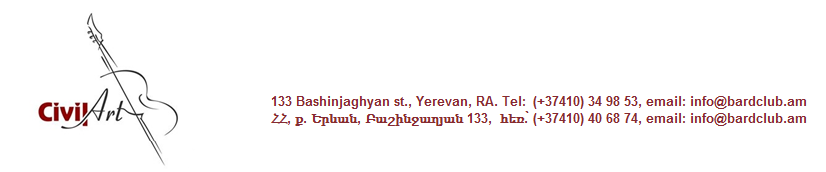 ՀԵՂԻՆԱԿԱՅԻՆ ԵՐԳԻ ՀԱՄԱՀԱՅԿԱԿԱՆ ՓԱՌԱՏՈՆ-2016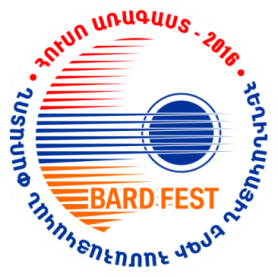 Հեղինակային  երգի հարգելի՛ սիրահարներ,Տեղեկացնում ենք, որ սույն թվականի հուլիսի 15-ից 17-ը  Գեղարքունիքի մարզի Շորժա գյուղի  մոտ գտնվող «Վիշապ» լողափին տեղի կունենա «Հուսո առագաստ-2016» հեղինակային երգի համահայական   փառատոնը: Փառատոնի մեկնարկը կտրվի հուլիսի 15-ին՝ ժամը 19.00-ին: Փառատոնի ընթացքում կհնչեն նորահայտ երիտասարդ հեղինակ-կատարողների, ինչպես նաև «Հուսո առագաստ-2015» փառատոնի լավագույն մասնակիցների և ձեր կողմից  արդեն իսկ սիրված  հայտնի երգահանների գործեր:   Փառատոնին մասնակցելու ուղեգրի արժեքն է 23.000 /քսաներեք հազար/ ՀՀ դրամ: Գումարը ներառում է  երկու օրվա վրանային գիշերակաց (քնապարկ, վրան) և 3-անգամյա սնունդ:Տեղեր կարող եք ամրագրել, զանգահարելով հետևյալ հեռախոսահամարներով՝ 
(+37410) 535 823(+37410) 535 811Հասցե՝ Մ. Խորենացի 4,  “WindRose travel”Աշխատանքային  ժամեր` 10.00 - 18.00	Փառատոնի մասին նորություններին կարող եք հետևել  ֆեյսբուքյան էջում՝ BARD FEST - Հուսո Առագաստ - Парус Hадежды/Sail of Hope   կամ  www.bardclub.am  կայքում	Սիրով սպասում ենք հեղինակայնի երգի բոլոր սիրահարներին` մասնակցելու «Հուսո առագաստ-2016»  հեղինակային երգի համահայկական փառատոնին: